Lisez-moi du kit « Ambassadeurs »Je souhaite comprendre les bases de Mon espace santéPrésentation de Mon espace santé en vidéo Inaya : « Version COURTE-110222.mp4 » ou https://www.youtube.com/watch?app=desktop&v=w0rbT4q7Dzs Support de présentation de Mon espace santé : « Support présentation de MES.pptx »Je souhaite me former en profondeur à Mon espace santé Replay du webinaire à destination des acteurs de l’inclusion numérique : https://esante.gouv.fr/webinaires/acteurs-de-la-mediation-numerique-rejoignez-nous-pour-le-deploiement-de-mon-espace-sante Tutoriels « pas à pas » Mon espace santé : dossier « Pas à pas MES »Je rends visible Mon espace santé aux usagers :Affiche Mon espace santé à imprimer : « CNAM_MES_AFFICHE_A3.pdf »Flyer Mon espace santé à imprimer : « CNAM_MES_FLYER_ 200X100_0.pdf »Je souhaite réaliser un atelier de sensibilisation à destination des usagers sur Mon espace santé ou former d’autres ambassadeursVidéo courte de présentation de Mon espace santé « Inaya » : « Version COURTE-110222.mp4 »Support de présentation modifiable de Mon espace santé : « Support formation MES.pptx »Je souhaite aider un usager à réaliser des démarches sur Mon espace santé Mandat de la CNIL à faire signer : « mandat-type-cnil.docx » Document sur l’accompagnement à Mon espace santé : “ FAQ MES Accompagnement du citoyen.docx”Je souhaite faire des actions en lien avec le coordinateur régional des ambassadeurs Mon espace santé (ateliers dans des hôpitaux, intervention dans des webinaires d’autres ambassadeurs, etc.) : Formulaire d’inscription préalable : https://framaforms.org/inscription-ambassadeur-mon-espace-sante-1644485200 Mise en relation avec le coordinateur régional : mail de contact à venirJe souhaite comprendre mon rôle d’ambassadeur Mon espace santé « Fiche pratique Ambassadeur »Je souhaite mettre en valeur mon engagement comme Ambassadeur Mon espace santé Logo pour signature de mail : “signature ambassadeurs.PNG”Goodies à venirJe souhaite aider un collègue à devenir Ambassadeur Mon espace santé Réorientation vers le mail unique mis à disposition : dns-ambassadeurs@sante.gouv.fr J’ai une question sur les ambassadeurs ou sur Mon espace santé Session de questions réponses tous les jeudis de 12h à 12h30 : Question Réponse Ambassadeurs Mon Espace Santé. Mail d’information envoyé en début de chaque semaine si vous êtes inscrits sur dns-ambassadeurs@sante.gouv.fr Tout comprendre de Mon espace santé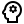 Être ambassadeur Mon espace santé 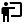 M’engager dans les ambassadeurs Mon espace santé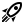 